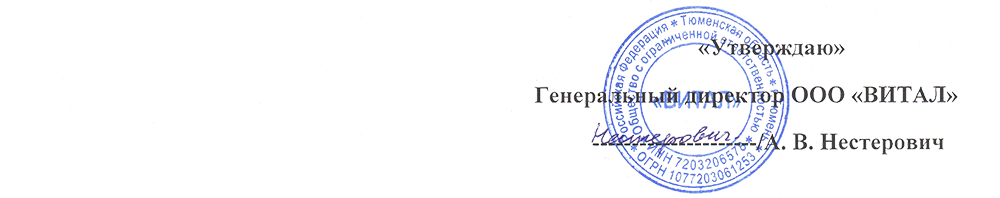 ПРЕЙСКУРАНТ НА ОРТОПЕДИЧЕСКУЮ СТОМАТОЛОГИЮ  №Код в соответствии с номенклатурой работ и услуг                 Наименование услуги Цена(руб )101В01.066.001Консультационный осмотр, составление плана лечения   500102А16.07.005Изготовление металлокерамической коронки из «Duceram»  9000103А16.07.005Изготовление коронки металлокерамической одиночной  из  «Duceram»9300104A16.07.004.003Изготовление коронки безметалловой Е-max17000105 а105 б105 вA16.07.004.004 A16.07.004.004А16.07.004.004Изготовление цельноанатомической коронки из монохромного  диоксид циркония Изготовление коронки безметалловой цельноанатомической из полихромного диоксида циркония Изготовление коронки безметалловой из диоксида циркония с  режущими керамическими краями   9000 13500 17000106А16.07.004.003Изготовление винира  (1 единица) 17000107А16.07.005Изготовление десны искусственной керамической1200108A16.07.004.005Изготовление коронки цельнолитой металлической4500109А16.07.004Изготовление коронки телескопической9000110А16.07.004Изготовление постоянной пластмассовой коронки, временной коронки по технологии CAD/CAM1800111А16.07.033Изготовление вкладки литой культевой штифтовой 1 к/к3000112А16.07.033Изготовление вкладки литой культевой штифтовой 2 к/к3500113А16.07.033Изготовление вкладка литой культевой штифтовой разборной, штифтовкладки  с керамической облицовкой4800114А02.07.010.001Слепки альгинатные (упин,фэйз)500115А02.07.010.002Слепок  из В- силиконовой массы (Speedex)1000116А02.07.010.002Слепок из А-силиконовой массы1800117А16.07.004Изготовление коронки временной  пластмассовой (изготовлена лабораторным методом)1200118А16.07.053Снятие коронки штампованной300119А16.07.053Снятие металлокерамической, цельнолитой500120В01.003.004.005 Инфильтрационная анестезия (Убистезин, Ультракаин, Скандонест)350121В01.003.004.004Анестезия аппликационная с применением геля «Лидоксор»100122А16.07.023Индивидуальная ложка1800123А02.07.010Диагностическая модель (1 челюсть)350125А23.07.002.037Починка-перелом протеза2000126А23.07.002.035Починка-приварка зуба,кламмера2000127А23.07.002.034Перебазировка протеза3500128А16.07.049Шинирование 1 зуба нитью GlasSpan1200129А16.07.049Цементировка GC Fuji IЦементировка  Maxcem350500131А16.07.049Временная фиксация150  132А16.07.036Замок аттачмента (фрикционный)5000133А16.07.036Замена замка (втулка)3000134А16.07.035А )Микропротез нейлоновыйб)Нейлоновый протез,безмономерный протез «Акри-фри»в) Ацеталовый бюгельный протез 15000 30000 35000135А16.07.035Постановка 1 зуба в протез дополнительно500136А16.07.035 Силиконовый  валик Восковой валик   500  1000137А16.07.036Интерлок  дополнительно2000138А16.07.023Протез полный съемный из импортной пластмассы14000139А16.07.035Протез частичный съемный из импортной пластмассы13500140А16.07.035Армирование дугой КХС6500141А16.07.036Протез бюгельный  на аттачменах45000  142     А16.07.036Протез бюгельный на огнеупорной модели  с  2 кламмерами40000143А16.07.035Протез съемный временный8000144А16.07.035Микропротез8000145A16.07.004.007Изготовление временной коронки на имплантат4000146A16.07.004.007Изготовление металлокерамической коронки на имплантат системы  Osstem, Dentium25000147A16.07.004.007Изготовление  коронки из диоксида циркония на имплантат системы  Osstem, Dentium32000148А16.07.006.008Изготовление металлокерамической коронки на имплантат системы Astra Tech35000149А16.07.006.008Изготовление  коронки из диоксида циркония на имплантат системы Astra Tech40000149аА16.07.006.008Изготовление индивидуального циркониевого абатмента3000150А16.07.005Изготовление десны искусственной керамической в область имплантата2500151А16.07.006.008Изготовление  съемного протеза на 4 имплантатовИзготовление  съемного протеза на 4 имплантатов75000 85000152А16.07.006.008Изготовление  промежуточной части металлокерамического мостовидного протеза на имплантаты11000153А16.07.006.008Изготовление  промежуточной части циркониевого  мостовидного протеза на имплантаты17000